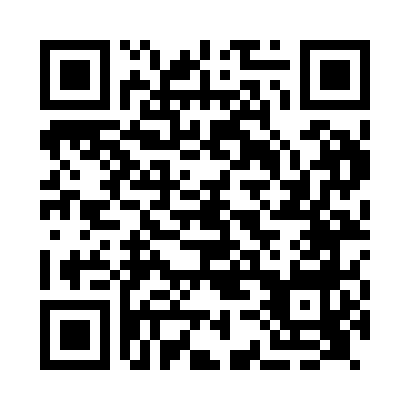 Prayer times for Abbotts Ann, Hampshire, UKMon 1 Apr 2024 - Tue 30 Apr 2024High Latitude Method: Angle Based RulePrayer Calculation Method: Islamic Society of North AmericaAsar Calculation Method: HanafiPrayer times provided by https://www.salahtimes.comDateDayFajrSunriseDhuhrAsrMaghribIsha1Mon5:056:411:105:377:409:162Tue5:036:391:095:387:419:183Wed5:006:361:095:397:439:204Thu4:576:341:095:417:459:225Fri4:556:321:095:427:469:246Sat4:526:301:085:437:489:267Sun4:496:271:085:447:509:288Mon4:476:251:085:457:519:309Tue4:446:231:085:467:539:3210Wed4:416:211:075:487:559:3411Thu4:396:191:075:497:569:3712Fri4:366:171:075:507:589:3913Sat4:336:141:065:518:009:4114Sun4:316:121:065:528:019:4315Mon4:286:101:065:538:039:4616Tue4:256:081:065:548:049:4817Wed4:226:061:065:558:069:5018Thu4:206:041:055:578:089:5319Fri4:176:021:055:588:099:5520Sat4:146:001:055:598:119:5721Sun4:115:581:056:008:1310:0022Mon4:085:561:046:018:1410:0223Tue4:065:541:046:028:1610:0424Wed4:035:521:046:038:1810:0725Thu4:005:501:046:048:1910:0926Fri3:575:481:046:058:2110:1227Sat3:545:461:046:068:2310:1428Sun3:525:441:046:078:2410:1729Mon3:495:421:036:088:2610:1930Tue3:465:401:036:098:2710:22